Democracy Spelling List!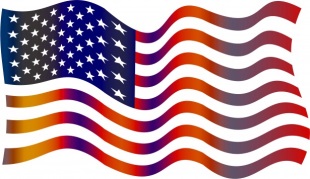 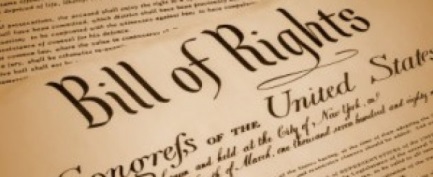 1.  U.S. Constitution2.  Bill of Rights3.  amendments4.  democracy5.  executive branch6.  legislative branch7.  judicial branch8.  Congress9.  House of Representatives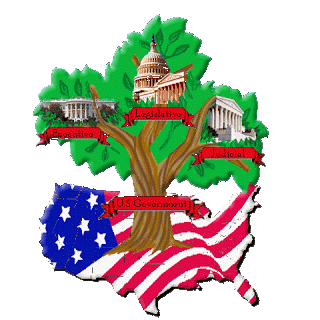 10.  Senate11.  ratify